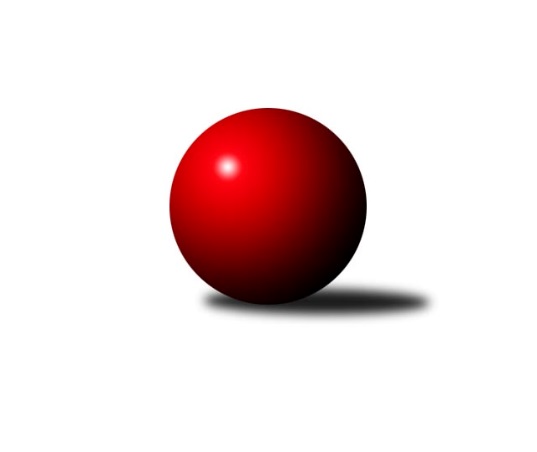 Č.6Ročník 2023/2024	20.5.2024 Jihočeský KP1 2023/2024Statistika 6. kolaTabulka družstev:		družstvo	záp	výh	rem	proh	skore	sety	průměr	body	plné	dorážka	chyby	1.	TJ Loko Č. Budějovice B	6	6	0	0	36.0 : 12.0 	(40.5 : 31.5)	2594	12	1780	814	34	2.	TJ Sokol Nové Hrady A	6	5	0	1	32.0 : 16.0 	(41.0 : 31.0)	2698	10	1831	867	27.5	3.	TJ Sokol Chotoviny B	6	4	0	2	30.0 : 18.0 	(40.0 : 32.0)	2567	8	1767	800	37.8	4.	TJ Kunžak A	6	4	0	2	27.5 : 20.5 	(39.5 : 32.5)	2515	8	1737	778	43	5.	Kuželky Borovany A	6	3	0	3	26.0 : 22.0 	(37.0 : 35.0)	2487	6	1722	764	37.3	6.	TJ Centropen Dačice E	6	3	0	3	25.5 : 22.5 	(34.5 : 37.5)	2576	6	1784	792	40.7	7.	TJ Dynamo Č. Budějovice A	6	2	2	2	23.0 : 25.0 	(37.5 : 34.5)	2413	6	1686	726	45.8	8.	TJ Spartak Soběslav A	6	2	1	3	23.0 : 25.0 	(38.5 : 33.5)	2434	5	1697	737	43	9.	KK Hilton Sez. Ústí B	6	2	0	4	20.0 : 28.0 	(36.5 : 35.5)	2626	4	1798	827	39.2	10.	TJ Nová Ves u Č. B. A	6	1	1	4	18.0 : 30.0 	(31.0 : 41.0)	2569	3	1782	787	37.5	11.	TJ Sokol Písek A	6	1	0	5	14.0 : 34.0 	(29.0 : 43.0)	2379	2	1665	714	50.8	12.	TJ Centropen Dačice D	6	1	0	5	13.0 : 35.0 	(27.0 : 45.0)	2463	2	1720	743	51.3Tabulka doma:		družstvo	záp	výh	rem	proh	skore	sety	průměr	body	maximum	minimum	1.	TJ Loko Č. Budějovice B	6	6	0	0	36.0 : 12.0 	(40.5 : 31.5)	2594	12	2659	2545	2.	TJ Sokol Nové Hrady A	5	4	0	1	25.0 : 15.0 	(32.0 : 28.0)	2618	8	2649	2546	3.	TJ Dynamo Č. Budějovice A	3	2	1	0	15.0 : 9.0 	(21.5 : 14.5)	2452	5	2472	2427	4.	TJ Spartak Soběslav A	4	2	1	1	19.0 : 13.0 	(29.5 : 18.5)	2351	5	2419	2269	5.	Kuželky Borovany A	2	2	0	0	13.0 : 3.0 	(18.0 : 6.0)	2497	4	2552	2442	6.	TJ Centropen Dačice E	2	2	0	0	13.0 : 3.0 	(16.5 : 7.5)	2688	4	2781	2595	7.	TJ Kunžak A	3	2	0	1	13.5 : 10.5 	(19.0 : 17.0)	2660	4	2686	2646	8.	TJ Sokol Chotoviny B	1	1	0	0	6.0 : 2.0 	(7.0 : 5.0)	2616	2	2616	2616	9.	KK Hilton Sez. Ústí B	3	1	0	2	10.0 : 14.0 	(19.0 : 17.0)	2651	2	2671	2628	10.	TJ Sokol Písek A	3	1	0	2	10.0 : 14.0 	(17.0 : 19.0)	2351	2	2386	2310	11.	TJ Nová Ves u Č. B. A	2	0	0	2	4.0 : 12.0 	(9.0 : 15.0)	2462	0	2470	2454	12.	TJ Centropen Dačice D	2	0	0	2	1.0 : 15.0 	(8.0 : 16.0)	2524	0	2528	2519Tabulka venku:		družstvo	záp	výh	rem	proh	skore	sety	průměr	body	maximum	minimum	1.	TJ Sokol Chotoviny B	5	3	0	2	24.0 : 16.0 	(33.0 : 27.0)	2557	6	2777	2386	2.	TJ Kunžak A	3	2	0	1	14.0 : 10.0 	(20.5 : 15.5)	2467	4	2585	2279	3.	TJ Nová Ves u Č. B. A	4	1	1	2	14.0 : 18.0 	(22.0 : 26.0)	2596	3	2726	2496	4.	TJ Sokol Nové Hrady A	1	1	0	0	7.0 : 1.0 	(9.0 : 3.0)	2778	2	2778	2778	5.	KK Hilton Sez. Ústí B	3	1	0	2	10.0 : 14.0 	(17.5 : 18.5)	2617	2	2658	2592	6.	Kuželky Borovany A	4	1	0	3	13.0 : 19.0 	(19.0 : 29.0)	2484	2	2596	2381	7.	TJ Centropen Dačice E	4	1	0	3	12.5 : 19.5 	(18.0 : 30.0)	2548	2	2616	2473	8.	TJ Centropen Dačice D	4	1	0	3	12.0 : 20.0 	(19.0 : 29.0)	2448	2	2743	2260	9.	TJ Dynamo Č. Budějovice A	3	0	1	2	8.0 : 16.0 	(16.0 : 20.0)	2399	1	2541	2317	10.	TJ Loko Č. Budějovice B	0	0	0	0	0.0 : 0.0 	(0.0 : 0.0)	0	0	0	0	11.	TJ Spartak Soběslav A	2	0	0	2	4.0 : 12.0 	(9.0 : 15.0)	2476	0	2573	2379	12.	TJ Sokol Písek A	3	0	0	3	4.0 : 20.0 	(12.0 : 24.0)	2388	0	2524	2207Tabulka podzimní části:		družstvo	záp	výh	rem	proh	skore	sety	průměr	body	doma	venku	1.	TJ Loko Č. Budějovice B	6	6	0	0	36.0 : 12.0 	(40.5 : 31.5)	2594	12 	6 	0 	0 	0 	0 	0	2.	TJ Sokol Nové Hrady A	6	5	0	1	32.0 : 16.0 	(41.0 : 31.0)	2698	10 	4 	0 	1 	1 	0 	0	3.	TJ Sokol Chotoviny B	6	4	0	2	30.0 : 18.0 	(40.0 : 32.0)	2567	8 	1 	0 	0 	3 	0 	2	4.	TJ Kunžak A	6	4	0	2	27.5 : 20.5 	(39.5 : 32.5)	2515	8 	2 	0 	1 	2 	0 	1	5.	Kuželky Borovany A	6	3	0	3	26.0 : 22.0 	(37.0 : 35.0)	2487	6 	2 	0 	0 	1 	0 	3	6.	TJ Centropen Dačice E	6	3	0	3	25.5 : 22.5 	(34.5 : 37.5)	2576	6 	2 	0 	0 	1 	0 	3	7.	TJ Dynamo Č. Budějovice A	6	2	2	2	23.0 : 25.0 	(37.5 : 34.5)	2413	6 	2 	1 	0 	0 	1 	2	8.	TJ Spartak Soběslav A	6	2	1	3	23.0 : 25.0 	(38.5 : 33.5)	2434	5 	2 	1 	1 	0 	0 	2	9.	KK Hilton Sez. Ústí B	6	2	0	4	20.0 : 28.0 	(36.5 : 35.5)	2626	4 	1 	0 	2 	1 	0 	2	10.	TJ Nová Ves u Č. B. A	6	1	1	4	18.0 : 30.0 	(31.0 : 41.0)	2569	3 	0 	0 	2 	1 	1 	2	11.	TJ Sokol Písek A	6	1	0	5	14.0 : 34.0 	(29.0 : 43.0)	2379	2 	1 	0 	2 	0 	0 	3	12.	TJ Centropen Dačice D	6	1	0	5	13.0 : 35.0 	(27.0 : 45.0)	2463	2 	0 	0 	2 	1 	0 	3Tabulka jarní části:		družstvo	záp	výh	rem	proh	skore	sety	průměr	body	doma	venku	1.	TJ Sokol Nové Hrady A	0	0	0	0	0.0 : 0.0 	(0.0 : 0.0)	0	0 	0 	0 	0 	0 	0 	0 	2.	TJ Kunžak A	0	0	0	0	0.0 : 0.0 	(0.0 : 0.0)	0	0 	0 	0 	0 	0 	0 	0 	3.	TJ Nová Ves u Č. B. A	0	0	0	0	0.0 : 0.0 	(0.0 : 0.0)	0	0 	0 	0 	0 	0 	0 	0 	4.	TJ Spartak Soběslav A	0	0	0	0	0.0 : 0.0 	(0.0 : 0.0)	0	0 	0 	0 	0 	0 	0 	0 	5.	Kuželky Borovany A	0	0	0	0	0.0 : 0.0 	(0.0 : 0.0)	0	0 	0 	0 	0 	0 	0 	0 	6.	TJ Sokol Písek A	0	0	0	0	0.0 : 0.0 	(0.0 : 0.0)	0	0 	0 	0 	0 	0 	0 	0 	7.	TJ Loko Č. Budějovice B	0	0	0	0	0.0 : 0.0 	(0.0 : 0.0)	0	0 	0 	0 	0 	0 	0 	0 	8.	TJ Centropen Dačice D	0	0	0	0	0.0 : 0.0 	(0.0 : 0.0)	0	0 	0 	0 	0 	0 	0 	0 	9.	TJ Sokol Chotoviny B	0	0	0	0	0.0 : 0.0 	(0.0 : 0.0)	0	0 	0 	0 	0 	0 	0 	0 	10.	KK Hilton Sez. Ústí B	0	0	0	0	0.0 : 0.0 	(0.0 : 0.0)	0	0 	0 	0 	0 	0 	0 	0 	11.	TJ Dynamo Č. Budějovice A	0	0	0	0	0.0 : 0.0 	(0.0 : 0.0)	0	0 	0 	0 	0 	0 	0 	0 	12.	TJ Centropen Dačice E	0	0	0	0	0.0 : 0.0 	(0.0 : 0.0)	0	0 	0 	0 	0 	0 	0 	0 Zisk bodů pro družstvo:		jméno hráče	družstvo	body	zápasy	v %	dílčí body	sety	v %	1.	Milada Šafránková 	TJ Loko Č. Budějovice B 	6	/	6	(100%)	11	/	12	(92%)	2.	Petr Křemen 	TJ Sokol Chotoviny B 	6	/	6	(100%)	10	/	12	(83%)	3.	Veronika Kulová 	TJ Loko Č. Budějovice B 	5	/	5	(100%)	5.5	/	10	(55%)	4.	Jindřich Kopic 	TJ Spartak Soběslav A 	5	/	6	(83%)	10	/	12	(83%)	5.	Václav Ondok 	Kuželky Borovany A 	5	/	6	(83%)	9.5	/	12	(79%)	6.	Lenka Křemenová 	TJ Sokol Chotoviny B 	5	/	6	(83%)	9	/	12	(75%)	7.	Jiří Konárek 	TJ Sokol Nové Hrady A 	5	/	6	(83%)	8.5	/	12	(71%)	8.	Karel Jirkal 	Kuželky Borovany A 	5	/	6	(83%)	7	/	12	(58%)	9.	Jakub Kožich 	TJ Dynamo Č. Budějovice A 	4	/	5	(80%)	8.5	/	10	(85%)	10.	Ilona Hanáková 	TJ Nová Ves u Č. B. A  	4	/	5	(80%)	8.5	/	10	(85%)	11.	Jiří Jelínek 	TJ Sokol Nové Hrady A 	4	/	5	(80%)	7	/	10	(70%)	12.	Miloš Křížek 	TJ Centropen Dačice E 	4	/	5	(80%)	6	/	10	(60%)	13.	Stanislava Hladká 	TJ Sokol Nové Hrady A 	4	/	5	(80%)	5	/	10	(50%)	14.	David Bartoň 	TJ Sokol Chotoviny B 	4	/	6	(67%)	9	/	12	(75%)	15.	Pavel Jirků 	TJ Kunžak A 	4	/	6	(67%)	8	/	12	(67%)	16.	Alena Dudová 	TJ Spartak Soběslav A 	4	/	6	(67%)	8	/	12	(67%)	17.	Matyáš Doležal 	TJ Centropen Dačice D 	4	/	6	(67%)	7	/	12	(58%)	18.	Dana Kopečná 	TJ Kunžak A 	4	/	6	(67%)	7	/	12	(58%)	19.	Michal Horák 	TJ Kunžak A 	4	/	6	(67%)	7	/	12	(58%)	20.	Lukáš Chmel 	TJ Dynamo Č. Budějovice A 	4	/	6	(67%)	6.5	/	12	(54%)	21.	Vít Beranovský 	TJ Centropen Dačice E 	3.5	/	4	(88%)	5	/	8	(63%)	22.	Jiří Malínek 	TJ Centropen Dačice E 	3	/	3	(100%)	4	/	6	(67%)	23.	Michal Takács 	TJ Loko Č. Budějovice B 	3	/	4	(75%)	6	/	8	(75%)	24.	Tomáš Balko 	TJ Sokol Nové Hrady A 	3	/	4	(75%)	6	/	8	(75%)	25.	Daniel Kovář 	TJ Centropen Dačice E 	3	/	4	(75%)	5	/	8	(63%)	26.	Petra Hodoušková 	KK Hilton Sez. Ústí B 	3	/	4	(75%)	5	/	8	(63%)	27.	Miroslav Kraus 	TJ Dynamo Č. Budějovice A 	3	/	5	(60%)	6	/	10	(60%)	28.	Jitka Korecká 	TJ Sokol Písek A 	3	/	5	(60%)	5	/	10	(50%)	29.	Vojtěch Frdlík 	Kuželky Borovany A 	3	/	5	(60%)	5	/	10	(50%)	30.	Miloš Mikuláštík 	KK Hilton Sez. Ústí B 	3	/	5	(60%)	4	/	10	(40%)	31.	Lukáš Brtník 	TJ Kunžak A 	3	/	6	(50%)	7.5	/	12	(63%)	32.	Radek Hrůza 	TJ Kunžak A 	3	/	6	(50%)	7	/	12	(58%)	33.	Miroslav Kolář 	TJ Centropen Dačice E 	3	/	6	(50%)	6	/	12	(50%)	34.	Martin Soukup 	Kuželky Borovany A 	3	/	6	(50%)	5.5	/	12	(46%)	35.	Vít Ondřich 	TJ Dynamo Č. Budějovice A 	3	/	6	(50%)	5.5	/	12	(46%)	36.	Miloš Filip 	TJ Sokol Chotoviny B 	3	/	6	(50%)	5	/	12	(42%)	37.	Lenka Křemenová 	TJ Sokol Chotoviny B 	3	/	6	(50%)	5	/	12	(42%)	38.	Miroslava Vondrušová 	TJ Loko Č. Budějovice B 	3	/	6	(50%)	4	/	12	(33%)	39.	Jan Kobliha 	Kuželky Borovany A 	2	/	3	(67%)	5	/	6	(83%)	40.	Michal Klimeš 	KK Hilton Sez. Ústí B 	2	/	3	(67%)	4	/	6	(67%)	41.	Patrik Postl 	TJ Dynamo Č. Budějovice A 	2	/	3	(67%)	3	/	6	(50%)	42.	Vít Šebestík 	TJ Dynamo Č. Budějovice A 	2	/	3	(67%)	3	/	6	(50%)	43.	Michal Hajný 	KK Hilton Sez. Ústí B 	2	/	4	(50%)	5	/	8	(63%)	44.	Jan Štefan 	TJ Spartak Soběslav A 	2	/	5	(40%)	6	/	10	(60%)	45.	Michal Kanděra 	TJ Sokol Nové Hrady A 	2	/	5	(40%)	5.5	/	10	(55%)	46.	Jan Vaňata 	TJ Sokol Písek A 	2	/	5	(40%)	5	/	10	(50%)	47.	Jiří Mára 	KK Hilton Sez. Ústí B 	2	/	5	(40%)	5	/	10	(50%)	48.	Jana Dvořáková 	KK Hilton Sez. Ústí B 	2	/	5	(40%)	5	/	10	(50%)	49.	Zuzana Klivanová 	TJ Centropen Dačice E 	2	/	5	(40%)	5	/	10	(50%)	50.	Alexandra Králová 	TJ Sokol Písek A 	2	/	5	(40%)	5	/	10	(50%)	51.	Karel Fabeš 	TJ Centropen Dačice D 	2	/	5	(40%)	4	/	10	(40%)	52.	Jaroslav Chalaš 	TJ Spartak Soběslav A 	2	/	5	(40%)	4	/	10	(40%)	53.	Jiří Douda 	TJ Loko Č. Budějovice B 	2	/	5	(40%)	3	/	10	(30%)	54.	Martin Vašíček 	TJ Nová Ves u Č. B. A  	2	/	6	(33%)	7	/	12	(58%)	55.	Vlastimil Šlajs 	TJ Spartak Soběslav A 	2	/	6	(33%)	5.5	/	12	(46%)	56.	Luboš Přibyl 	TJ Spartak Soběslav A 	2	/	6	(33%)	5	/	12	(42%)	57.	Jiří Pokorný 	TJ Nová Ves u Č. B. A  	2	/	6	(33%)	5	/	12	(42%)	58.	Simona Černušková 	KK Hilton Sez. Ústí B 	2	/	6	(33%)	5	/	12	(42%)	59.	Milan Bedri 	TJ Sokol Nové Hrady A 	2	/	6	(33%)	4	/	12	(33%)	60.	Petr Kolařík 	TJ Sokol Písek A 	2	/	6	(33%)	3	/	12	(25%)	61.	Jan Tesař 	TJ Nová Ves u Č. B. A  	2	/	6	(33%)	3	/	12	(25%)	62.	Pavol Jesenič 	TJ Nová Ves u Č. B. A  	2	/	6	(33%)	3	/	12	(25%)	63.	Martina Křemenová 	TJ Sokol Chotoviny B 	2	/	6	(33%)	2	/	12	(17%)	64.	Jiří Brát 	TJ Kunžak A 	1.5	/	6	(25%)	3	/	12	(25%)	65.	Vladimír Vlček 	TJ Nová Ves u Č. B. A  	1	/	1	(100%)	2	/	2	(100%)	66.	Jitka Šimková 	Kuželky Borovany A 	1	/	1	(100%)	2	/	2	(100%)	67.	Milena Šebestová 	TJ Sokol Nové Hrady A 	1	/	1	(100%)	2	/	2	(100%)	68.	Pavel Černý 	TJ Loko Č. Budějovice B 	1	/	1	(100%)	2	/	2	(100%)	69.	Iveta Kabelková 	TJ Centropen Dačice E 	1	/	1	(100%)	2	/	2	(100%)	70.	Václav Klojda ml.	TJ Loko Č. Budějovice B 	1	/	1	(100%)	2	/	2	(100%)	71.	Josef Malík 	Kuželky Borovany A 	1	/	1	(100%)	2	/	2	(100%)	72.	Karel Vlášek 	TJ Loko Č. Budějovice B 	1	/	1	(100%)	1	/	2	(50%)	73.	Bedřich Vondruš 	TJ Loko Č. Budějovice B 	1	/	1	(100%)	1	/	2	(50%)	74.	Vojtěch Kříha 	TJ Sokol Nové Hrady A 	1	/	3	(33%)	3	/	6	(50%)	75.	Petr Zítek 	TJ Sokol Písek A 	1	/	3	(33%)	1.5	/	6	(25%)	76.	David Mihal 	TJ Centropen Dačice D 	1	/	4	(25%)	4	/	8	(50%)	77.	Aleš Láník 	TJ Centropen Dačice D 	1	/	4	(25%)	3	/	8	(38%)	78.	Vítězslav Stuchlík 	TJ Centropen Dačice D 	1	/	4	(25%)	3	/	8	(38%)	79.	Miroslav Jedlička 	TJ Centropen Dačice D 	1	/	4	(25%)	2	/	8	(25%)	80.	Drahomíra Nedomová 	TJ Sokol Písek A 	1	/	5	(20%)	5	/	10	(50%)	81.	Jiří Květoň 	TJ Dynamo Č. Budějovice A 	1	/	5	(20%)	4	/	10	(40%)	82.	Jan Kubeš 	TJ Centropen Dačice D 	1	/	5	(20%)	3	/	10	(30%)	83.	Zdeňka Štruplová 	TJ Loko Č. Budějovice B 	1	/	6	(17%)	5	/	12	(42%)	84.	Libor Doubek 	TJ Nová Ves u Č. B. A  	1	/	6	(17%)	2.5	/	12	(21%)	85.	Marie Lukešová 	TJ Sokol Písek A 	0	/	1	(0%)	1	/	2	(50%)	86.	Pavel Blažek 	KK Hilton Sez. Ústí B 	0	/	1	(0%)	0.5	/	2	(25%)	87.	Jana Křivanová 	TJ Spartak Soběslav A 	0	/	1	(0%)	0	/	2	(0%)	88.	Jan Kouba 	Kuželky Borovany A 	0	/	1	(0%)	0	/	2	(0%)	89.	Milan Míka 	Kuželky Borovany A 	0	/	1	(0%)	0	/	2	(0%)	90.	Daniel Krejčí 	Kuželky Borovany A 	0	/	1	(0%)	0	/	2	(0%)	91.	Josef Schleiss 	TJ Spartak Soběslav A 	0	/	1	(0%)	0	/	2	(0%)	92.	Jiří Malovaný 	Kuželky Borovany A 	0	/	1	(0%)	0	/	2	(0%)	93.	Iva Švejcarová 	TJ Sokol Písek A 	0	/	1	(0%)	0	/	2	(0%)	94.	Stanislav Musil 	TJ Centropen Dačice E 	0	/	1	(0%)	0	/	2	(0%)	95.	Jiří Janoch 	Kuželky Borovany A 	0	/	1	(0%)	0	/	2	(0%)	96.	Tomáš Brückler 	TJ Sokol Písek A 	0	/	2	(0%)	2	/	4	(50%)	97.	Patrik Berka 	KK Hilton Sez. Ústí B 	0	/	2	(0%)	2	/	4	(50%)	98.	Kateřina Maršálková 	TJ Sokol Písek A 	0	/	2	(0%)	1.5	/	4	(38%)	99.	Jakub Hron 	TJ Centropen Dačice E 	0	/	2	(0%)	1	/	4	(25%)	100.	Stanislav Dvořák 	TJ Centropen Dačice E 	0	/	2	(0%)	0.5	/	4	(13%)	101.	Martin Kubeš 	TJ Centropen Dačice D 	0	/	2	(0%)	0	/	4	(0%)	102.	Lukáš Přikryl 	TJ Centropen Dačice E 	0	/	2	(0%)	0	/	4	(0%)	103.	Tomáš Vašek 	TJ Dynamo Č. Budějovice A 	0	/	2	(0%)	0	/	4	(0%)	104.	Jiří Tröstl 	Kuželky Borovany A 	0	/	3	(0%)	1	/	6	(17%)Průměry na kuželnách:		kuželna	průměr	plné	dorážka	chyby	výkon na hráče	1.	Sezimovo Ústí, 1-2	2667	1840	827	40.5	(444.6)	2.	TJ Kunžak, 1-2	2655	1827	827	39.0	(442.5)	3.	TJ Centropen Dačice, 1-4	2622	1798	823	38.4	(437.0)	4.	Nové Hrady, 1-4	2594	1773	821	34.1	(432.4)	5.	TJ Sokol Chotoviny, 1-4	2594	1801	793	50.0	(432.4)	6.	TJ Lokomotiva České Budějovice, 1-4	2570	1778	791	39.5	(428.3)	7.	Nová Ves u Č.B., 1-2	2483	1734	749	41.5	(413.9)	8.	Dynamo Č. Budějovice, 1-4	2443	1705	737	44.7	(407.2)	9.	Borovany, 1-2	2408	1675	733	43.8	(401.4)	10.	TJ Sokol Písek, 1-2	2360	1644	715	38.0	(393.3)	11.	Soběslav, 1-2	2314	1619	695	49.0	(385.7)Nejlepší výkony na kuželnách:Sezimovo Ústí, 1-2TJ Sokol Chotoviny B	2777	1. kolo	Miloš Filip 	TJ Sokol Chotoviny B	497	1. koloTJ Nová Ves u Č. B. A 	2726	3. kolo	Jiří Mára 	KK Hilton Sez. Ústí B	478	1. koloKK Hilton Sez. Ústí B	2671	5. kolo	Ilona Hanáková 	TJ Nová Ves u Č. B. A 	477	3. koloKK Hilton Sez. Ústí B	2655	3. kolo	Lenka Křemenová 	TJ Sokol Chotoviny B	476	1. koloKK Hilton Sez. Ústí B	2628	1. kolo	Miloš Mikuláštík 	KK Hilton Sez. Ústí B	475	3. koloTJ Centropen Dačice E	2548	5. kolo	Michal Klimeš 	KK Hilton Sez. Ústí B	469	1. kolo		. kolo	Martina Křemenová 	TJ Sokol Chotoviny B	469	1. kolo		. kolo	Michal Klimeš 	KK Hilton Sez. Ústí B	469	5. kolo		. kolo	Libor Doubek 	TJ Nová Ves u Č. B. A 	464	3. kolo		. kolo	Miloš Mikuláštík 	KK Hilton Sez. Ústí B	461	1. koloTJ Kunžak, 1-2TJ Centropen Dačice D	2743	1. kolo	Miroslav Kolář 	TJ Centropen Dačice E	506	3. koloTJ Kunžak A	2686	4. kolo	Jan Kubeš 	TJ Centropen Dačice D	496	1. koloTJ Kunžak A	2648	1. kolo	Vítězslav Stuchlík 	TJ Centropen Dačice D	478	1. koloTJ Kunžak A	2646	3. kolo	Pavel Jirků 	TJ Kunžak A	471	1. koloTJ Centropen Dačice E	2616	3. kolo	Lukáš Brtník 	TJ Kunžak A	467	3. koloKK Hilton Sez. Ústí B	2592	4. kolo	Radek Hrůza 	TJ Kunžak A	466	3. kolo		. kolo	Radek Hrůza 	TJ Kunžak A	460	4. kolo		. kolo	Daniel Kovář 	TJ Centropen Dačice E	459	3. kolo		. kolo	Michal Horák 	TJ Kunžak A	459	4. kolo		. kolo	Pavel Jirků 	TJ Kunžak A	458	3. koloTJ Centropen Dačice, 1-4TJ Centropen Dačice E	2781	4. kolo	Jiří Jelínek 	TJ Sokol Nové Hrady A	518	4. koloTJ Sokol Nové Hrady A	2778	4. kolo	Miroslav Kolář 	TJ Centropen Dačice E	490	4. koloKK Hilton Sez. Ústí B	2658	2. kolo	Miroslav Kolář 	TJ Centropen Dačice E	487	2. koloTJ Centropen Dačice E	2595	2. kolo	Miloš Křížek 	TJ Centropen Dačice E	482	4. koloKuželky Borovany A	2576	4. kolo	Michal Hajný 	KK Hilton Sez. Ústí B	480	2. koloTJ Dynamo Č. Budějovice A	2541	2. kolo	Milan Bedri 	TJ Sokol Nové Hrady A	480	4. koloTJ Centropen Dačice D	2528	2. kolo	Tomáš Balko 	TJ Sokol Nové Hrady A	472	4. koloTJ Centropen Dačice D	2519	4. kolo	Simona Černušková 	KK Hilton Sez. Ústí B	472	2. kolo		. kolo	Jiří Malínek 	TJ Centropen Dačice E	471	2. kolo		. kolo	Vojtěch Kříha 	TJ Sokol Nové Hrady A	470	4. koloNové Hrady, 1-4TJ Sokol Chotoviny B	2668	3. kolo	Jiří Jelínek 	TJ Sokol Nové Hrady A	474	6. koloTJ Sokol Nové Hrady A	2649	2. kolo	Jiří Konárek 	TJ Sokol Nové Hrady A	471	1. koloTJ Sokol Nové Hrady A	2638	6. kolo	David Bartoň 	TJ Sokol Chotoviny B	464	3. koloTJ Sokol Nové Hrady A	2638	1. kolo	Stanislava Hladká 	TJ Sokol Nové Hrady A	464	5. koloTJ Sokol Nové Hrady A	2617	5. kolo	Jiří Mára 	KK Hilton Sez. Ústí B	462	6. koloKK Hilton Sez. Ústí B	2601	6. kolo	Jiří Jelínek 	TJ Sokol Nové Hrady A	459	5. koloKuželky Borovany A	2596	1. kolo	Karel Jirkal 	Kuželky Borovany A	458	1. koloTJ Nová Ves u Č. B. A 	2560	5. kolo	Tomáš Balko 	TJ Sokol Nové Hrady A	457	2. koloTJ Sokol Nové Hrady A	2546	3. kolo	Lenka Křemenová 	TJ Sokol Chotoviny B	457	3. koloTJ Sokol Písek A	2432	2. kolo	Miloš Filip 	TJ Sokol Chotoviny B	456	3. koloTJ Sokol Chotoviny, 1-4TJ Sokol Chotoviny B	2616	4. kolo	Petr Křemen 	TJ Sokol Chotoviny B	462	4. koloTJ Spartak Soběslav A	2573	4. kolo	Miloš Filip 	TJ Sokol Chotoviny B	453	4. kolo		. kolo	Lenka Křemenová 	TJ Sokol Chotoviny B	450	4. kolo		. kolo	Jindřich Kopic 	TJ Spartak Soběslav A	446	4. kolo		. kolo	Lenka Křemenová 	TJ Sokol Chotoviny B	444	4. kolo		. kolo	Alena Dudová 	TJ Spartak Soběslav A	433	4. kolo		. kolo	Jan Štefan 	TJ Spartak Soběslav A	432	4. kolo		. kolo	Vlastimil Šlajs 	TJ Spartak Soběslav A	431	4. kolo		. kolo	David Bartoň 	TJ Sokol Chotoviny B	430	4. kolo		. kolo	Jana Křivanová 	TJ Spartak Soběslav A	428	4. koloTJ Lokomotiva České Budějovice, 1-4TJ Loko Č. Budějovice B	2659	4. kolo	Václav Klojda ml.	TJ Loko Č. Budějovice B	495	6. koloTJ Loko Č. Budějovice B	2623	6. kolo	Pavel Jirků 	TJ Kunžak A	471	5. koloTJ Nová Ves u Č. B. A 	2600	4. kolo	Lenka Křemenová 	TJ Sokol Chotoviny B	468	2. koloTJ Loko Č. Budějovice B	2592	5. kolo	Alexandra Králová 	TJ Sokol Písek A	468	1. koloTJ Loko Č. Budějovice B	2587	3. kolo	Zdeňka Štruplová 	TJ Loko Č. Budějovice B	467	3. koloTJ Kunžak A	2585	5. kolo	Dana Kopečná 	TJ Kunžak A	464	5. koloTJ Loko Č. Budějovice B	2560	1. kolo	Milada Šafránková 	TJ Loko Č. Budějovice B	464	2. koloTJ Centropen Dačice E	2556	6. kolo	Milada Šafránková 	TJ Loko Č. Budějovice B	464	6. koloTJ Loko Č. Budějovice B	2545	2. kolo	Jiří Douda 	TJ Loko Č. Budějovice B	463	5. koloTJ Sokol Chotoviny B	2530	2. kolo	Milada Šafránková 	TJ Loko Č. Budějovice B	462	4. koloNová Ves u Č.B., 1-2TJ Kunžak A	2536	2. kolo	Michal Horák 	TJ Kunžak A	451	2. koloTJ Centropen Dačice E	2473	1. kolo	Dana Kopečná 	TJ Kunžak A	449	2. koloTJ Nová Ves u Č. B. A 	2470	1. kolo	Martin Vašíček 	TJ Nová Ves u Č. B. A 	444	1. koloTJ Nová Ves u Č. B. A 	2454	2. kolo	Jiří Malínek 	TJ Centropen Dačice E	436	1. kolo		. kolo	Ilona Hanáková 	TJ Nová Ves u Č. B. A 	435	1. kolo		. kolo	Lukáš Brtník 	TJ Kunžak A	433	2. kolo		. kolo	Vít Beranovský 	TJ Centropen Dačice E	427	1. kolo		. kolo	Miroslav Kolář 	TJ Centropen Dačice E	424	1. kolo		. kolo	Jan Tesař 	TJ Nová Ves u Č. B. A 	420	1. kolo		. kolo	Martin Vašíček 	TJ Nová Ves u Č. B. A 	420	2. koloDynamo Č. Budějovice, 1-4TJ Nová Ves u Č. B. A 	2496	6. kolo	Vít Ondřich 	TJ Dynamo Č. Budějovice A	450	5. koloTJ Dynamo Č. Budějovice A	2472	6. kolo	Jakub Kožich 	TJ Dynamo Č. Budějovice A	446	6. koloTJ Dynamo Č. Budějovice A	2457	5. kolo	Lukáš Chmel 	TJ Dynamo Č. Budějovice A	443	6. koloTJ Dynamo Č. Budějovice A	2427	3. kolo	Martin Vašíček 	TJ Nová Ves u Č. B. A 	440	6. koloTJ Sokol Chotoviny B	2423	5. kolo	David Bartoň 	TJ Sokol Chotoviny B	439	5. koloKuželky Borovany A	2383	3. kolo	Jiří Květoň 	TJ Dynamo Č. Budějovice A	437	5. kolo		. kolo	Jakub Kožich 	TJ Dynamo Č. Budějovice A	437	3. kolo		. kolo	Jan Kobliha 	Kuželky Borovany A	436	3. kolo		. kolo	Lukáš Chmel 	TJ Dynamo Č. Budějovice A	433	3. kolo		. kolo	Libor Doubek 	TJ Nová Ves u Č. B. A 	432	6. koloBorovany, 1-2Kuželky Borovany A	2552	6. kolo	Karel Jirkal 	Kuželky Borovany A	474	6. koloKuželky Borovany A	2442	2. kolo	Václav Ondok 	Kuželky Borovany A	454	6. koloTJ Spartak Soběslav A	2379	2. kolo	Karel Jirkal 	Kuželky Borovany A	439	2. koloTJ Centropen Dačice D	2260	6. kolo	Jan Štefan 	TJ Spartak Soběslav A	429	2. kolo		. kolo	Václav Ondok 	Kuželky Borovany A	422	2. kolo		. kolo	Martin Soukup 	Kuželky Borovany A	417	6. kolo		. kolo	Jindřich Kopic 	TJ Spartak Soběslav A	415	2. kolo		. kolo	Jan Kobliha 	Kuželky Borovany A	414	2. kolo		. kolo	Matyáš Doležal 	TJ Centropen Dačice D	407	6. kolo		. kolo	Martin Soukup 	Kuželky Borovany A	405	2. koloTJ Sokol Písek, 1-2TJ Sokol Chotoviny B	2386	6. kolo	Alexandra Králová 	TJ Sokol Písek A	439	4. koloTJ Sokol Písek A	2386	6. kolo	Karel Jirkal 	Kuželky Borovany A	424	5. koloKuželky Borovany A	2381	5. kolo	Václav Ondok 	Kuželky Borovany A	423	5. koloTJ Sokol Písek A	2357	4. kolo	Miroslav Kraus 	TJ Dynamo Č. Budějovice A	423	4. koloTJ Dynamo Č. Budějovice A	2340	4. kolo	Jakub Kožich 	TJ Dynamo Č. Budějovice A	417	4. koloTJ Sokol Písek A	2310	5. kolo	Lenka Křemenová 	TJ Sokol Chotoviny B	417	6. kolo		. kolo	Petr Křemen 	TJ Sokol Chotoviny B	414	6. kolo		. kolo	Petr Kolařík 	TJ Sokol Písek A	414	5. kolo		. kolo	Jitka Korecká 	TJ Sokol Písek A	413	6. kolo		. kolo	Jitka Korecká 	TJ Sokol Písek A	410	5. koloSoběslav, 1-2TJ Spartak Soběslav A	2419	3. kolo	Alena Dudová 	TJ Spartak Soběslav A	437	3. koloTJ Spartak Soběslav A	2369	5. kolo	Jan Štefan 	TJ Spartak Soběslav A	436	1. koloTJ Spartak Soběslav A	2346	1. kolo	Alena Dudová 	TJ Spartak Soběslav A	429	5. koloTJ Dynamo Č. Budějovice A	2317	1. kolo	Jakub Kožich 	TJ Dynamo Č. Budějovice A	422	1. koloTJ Centropen Dačice D	2309	5. kolo	Jaroslav Chalaš 	TJ Spartak Soběslav A	419	3. koloTJ Kunžak A	2279	6. kolo	Jaroslav Chalaš 	TJ Spartak Soběslav A	419	5. koloTJ Spartak Soběslav A	2269	6. kolo	Matyáš Doležal 	TJ Centropen Dačice D	418	5. koloTJ Sokol Písek A	2207	3. kolo	Alena Dudová 	TJ Spartak Soběslav A	417	6. kolo		. kolo	Radek Hrůza 	TJ Kunžak A	416	6. kolo		. kolo	David Mihal 	TJ Centropen Dačice D	414	5. koloČetnost výsledků:	7.0 : 1.0	8x	6.0 : 2.0	8x	5.5 : 2.5	1x	5.0 : 3.0	6x	4.0 : 4.0	2x	3.0 : 5.0	2x	2.0 : 6.0	4x	1.0 : 7.0	4x	0.0 : 8.0	1x